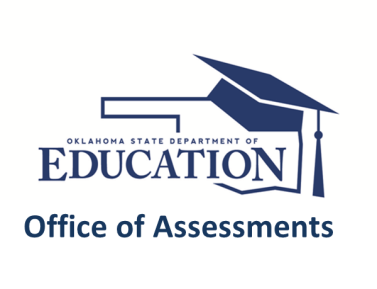 October 21, 2014Dear District Test Coordinators:The Oklahoma State Board of Education approved a contract with the testing vendor Measured Progress for the 2014-15 Winter/Trimester testing window.  Now that we have a contract in place, you will begin receiving e-mails from our office and Measured Progress in preparation for that testing window.In order to accommodate the condensed time to prepare for the Winter/Trimester test administration, the testing schedule has been adjusted.  The Optional Retest window has been moved to two weeks later and reduced by 3 school days, and the operational window has been moved to a week later and reduced by 5 school days.  The Trimester window will remain unchanged.  Please see the calendar on our website for all the dates at http://ok.gov/sde/sites/ok.gov.sde/files/Testing%20Calendar%20-%202014-2015%20-%20%2010-17-2014.pdf. You should have already received an updated Test Preparation In-Service calendar on October 16, and it is also posted at http://www.ok.gov/sde/sites/ok.gov.sde/files/2014-2015%20Testing%20Prep%20Dates%20-%20Revised%2010-15-14_1.pdf.The Measured Progress Oklahoma Helpdesk has a new phone number: 866-629-0220.  You will begin to receive precode and training information.  The Measured Progress Oklahoma portal will be available soon.Measured Progress will be providing the English II and English III writing tests online for all the Winter/Trimester testing.  Last year we did this only in the Optional Retest window.  Writing will be Section 1, and Sections 2 and 3 will be the multiple-choice sections.  English II and III Writing will continue to be standalone prompts as before, but since it is online, there will not be statewide writing days.  This should give districts more flexibility in scheduling the writing tests.  The scoring rubric is on our website at http://www.ok.gov/sde/sites/ok.gov.sde/files/documents/files/PASS%20EOI%20Writing%20Rubric%202014-2015.pdf.  (As a reminder, Grade 5 and 8 Writing will continue to be passage-based prompts.)The pdf versions of the Parent, Student, and Teacher Guides (PSTGs) for the End-of-Instruction tests have also been posted at http://ok.gov/sde/documents/2013-09-05/blue-prints-plds-item-specs.Please share this information as appropriate in your district.  Thank you for your patience and all of your efforts as we begin our fast-paced preparation for the Winter/Trimester testing window.Sincerely,Sonya FitzgeraldExecutive Director of State Testingcc:  Superintendents2500 North Lincoln Boulevard, Oklahoma City, OK  73105 - - - (405) 521-3341 - - - fax (405) 522-6272